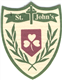 Class: Year 5Class: Year 5Class: Year 5Class: Year 5Class: Year 5Using CommunicationUsing MathsThe World Around UsReligionAdditionalPunctuationUse of speech marksNounsAdjectivesDictionary skills Proof reading and EditingInstructionsComprehensionAcrostic poemsNovel: George’s Marvellous Medicine and related writing genresPlace value:Problem solving using THTU adding and taking away Multiplying:  to multiply tens and units by unitsto consolidate tables up to 10 x 10recognise patterns in multiplicationDivision:use of remainders when dividing HTUTime: to 1 minute intervalsinformation from timetablesFractions2 lines of symmetryData HandlingEurope -  Research, PowerPoint Presentations, countries and famous landmarksRoad safetyReturning: a new beginningMosesReconciliationSt. BlaiseThe cure of the Man who was ParalysedSt. PatrickLentHoly Week and Easter StoryMass every 4th MondayReading BuddiesGaelic Football Monday afternoon Hurling Tuesday afternoonInternet SafetySt. Patrick’s Day assemblyShared Education with Eden P.S.